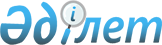 Об определении условий, объема и целевого назначения выпуска государственных ценных бумаг местными исполнительными органами Южно-Казахстанской, Костанайской областей и города АлматыПриказ Министра финансов Республики Казахстан от 31 января 2018 года № 89. Зарегистрирован в Министерстве юстиции Республики Казахстан 13 февраля 2018 года № 16345
      В соответствии со статьей 212 Бюджетного кодекса Республики Казахстан от 4 декабря 2008 года и пунктом 8 Правил выпуска ценных бумаг для обращения на внутреннем рынке местным исполнительным органом области, города республиканского значения, столицы, утвержденных постановлением Правительства Республики Казахстан от 2 октября 2009 года № 1520, ПРИКАЗЫВАЮ:
      1. Определить следующие условия, объем и целевое назначение выпуска местными исполнительными органами Южно-Казахстанской, Костанайской областей и города Алматы государственных ценных бумаг для обращения на внутреннем рынке:
      1) условия:
      год выпуска государственных ценных бумаг – 2018 год;
      вид ценных бумаг – государственные ценные бумаги, выпускаемые местными исполнительными органами областей, города республиканского значения, столицы, для обращения на внутреннем рынке для финансирования строительства жилья в рамках реализации государственных и правительственных программ;
      2) объемы:
      Южно-Казахстанской области – не более 18 645 880 000 (восемнадцать миллиардов шестьсот сорок пять миллионов восемьсот восемьдесят тысяч) тенге;
      Костанайской области – не более 6 533 231 000 (шесть миллиардов пятьсот тридцать три миллионов двести тридцать одна тысяча) тенге;
      города Алматы – не более 9 867 193 000 (девять миллиардов восемьсот шестьдесят семь миллионов сто девяносто три тысячи) тенге;
      3) целевое назначение – финансирование строительства жилья в рамках реализации государственных и правительственных программ.
      2. Департаменту государственного заимствования Министерства финансов Республики Казахстан (Мейрханов Р.Т.) в установленном законодательством порядке обеспечить:
      1) государственную регистрацию настоящего приказа в Министерстве юстиции Республики Казахстан;
      2) в течение десяти календарных дней со дня государственной регистрации настоящего приказа направление его копии в бумажном и электронном виде на казахском и русском языках в Республиканское государственное предприятие на праве хозяйственного ведения "Республиканский центр правовой информации" для включения в Эталонный контрольный банк нормативных правовых актов Республики Казахстан;
      3) размещение настоящего приказа на интернет-ресурсе Министерства финансов Республики Казахстан;
      4) в течение десяти рабочих дней после государственной регистрации настоящего приказа в Министерстве юстиции Республики Казахстан представление в Департамент юридической службы Министерства финансов Республики Казахстан сведений об исполнении мероприятий, предусмотренных подпунктами 1), 2) и 3) настоящего пункта.
      3. Настоящий приказ вводится в действие со дня его государственной регистрации.
					© 2012. РГП на ПХВ «Институт законодательства и правовой информации Республики Казахстан» Министерства юстиции Республики Казахстан
				
      Министр финансов 
Республики Казахстан 

Б. Султанов
